GSA Graduate Student Research Grants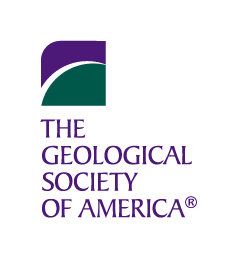 Student Application TemplateDownload a copy of this document to help compose your application.*Indicates required fieldsItems highlighted yellow are new for this year.PERSONAL INFORMATION*Legal First Name:*Last Name:*Email: *Address (Line 1):Address (Line 2):Address (Line 3):*City:*State/Province:*Postal Code:*Country:Preferred First Name:*Are you a member of a GSA Division? (Select from dropdown menu)*Are you a member of a GSA Section? (Select from dropdown menu) See details about SE Section Grad Grants.*Did you attend a GSA Grant Writing Workshop or Webinar? (Y/N)DEMOGRAPHIC INFORMATIONYour responses to the following demographic questions are used for statistical purposes only and are not factored into the evaluation of proposals. Refer to the application instructions for more information about these questions.Race/Ethnicity:  (Select from dropdown menu)*Citizenship:  (Select from dropdown menu)With which gender identity to you most identify?:  (Select from dropdown menu)Status of Disability:  (Select from dropdown menu)Are you a First-Generation Student?:  (Select from dropdown menu)Are you a Non-Traditional Student?:  (Select from dropdown menu)Do you qualify as a Low-Income student?:  (Select from dropdown menu)Are you currently, or were you formerly, a member of the U.S. Armed Forces?:  (Select from dropdown menu)Date Of Birth:​​ACADEMIC INFORMATION*University (full official name):*Department:*Current Degree Program: *Do you have a Masters degree?: (Y/N)*Yrs in graduate school (Masters)?:*Yrs in graduate school (Doctorate)?:*Project Title:*What primary category would your proposal fall under?: (Select from dropdown menu)*What secondary category would your proposal fall under?: (Select from dropdown menu)Geographic focus of research?: (Select from dropdown menu)SPECIALIZED AWARDS
​​If you would like to be considered for a specialized award, please select up to three from the Specialized Awards list. Specialized awards may be given in an amount greater than $2,500. All applicants will be considered for ExxonMobil grants.APPLICATION QUESTIONS

*This section should present the problem, hypotheses, and the overall objectives of the project. Please be sure to discuss your figure here, if applicable. (1,000 character limit, including spaces).:*This section should discuss the scientific and societal significance; what is the importance of this project? Describe the "broader impacts" of your research, which are defined by the National Science Foundation (NSF) as "the potential of the proposed activity to benefit society and contribute to the achievement of specific, desired societal outcomes." (https://www.nsf.gov/od/oia/special/broaderimpacts). Please be sure to discuss your figure here, if applicable. Discuss any ways in which this research project supports BAJEDI (belonging, accessibility, justice, equity, diversity, and inclusivity) values. (2,500 character limit, including spaces):*This section should concisely state your research plan and how it will test your hypothesis stated above. Please be sure to discuss your figure here, if applicable. (2,500 character limit, including spaces):*Duration of investigation (dates):

BUDGETBefore completing the budget table below, please review the Policies and Procedures to ensure your budget items are allowable. (Remember, some items, such as salary for you and your advisor, are not allowable.) Then, in the table below, list each individual item in your budget, in order of priority (with the first item being the most important). Be as specific as possible. Provide each item’s total cost ("Total Amount Budgeted"), the portion of that cost you are requesting from GSA with this proposal ("Amount Requested from GSA"), and the portion of that cost you have requested from other sources ("Amount Requested from Other Sources"). Be sure to total up each row and column of budgeted item costs. (The online application does not do the math for you.) For each line item (row) in the budget, the "Total Amount Budgeted" must equal the sum of the "Amount Requested from GSA" and the "Amount Requested from Other Sources". The total amount requested from GSA must not exceed $2,500.*Budget Justification: In this section, explain the need for each item in your budget for which you are requesting funding from GSA. Also, be sure to provide a specific cost breakdown for each item. For example, if you are including the cost of food needed in the field, specify the number of days food would be needed and the daily cost of the food ("10 days at $12/day, for a total of $120").(1,200 character limit, including spaces):*Amount and nature of other available funds, facilities, materials, etc. (1,200 character limit, including spaces):Other grants that (a) have supported this project, (b) are currently supporting this project, and (c) are being applied for as listed in your budget above.  This list should include funds available to or applied for by the thesis supervisor, if these can support the proposed work:*Have you ever received a GSA graduate student research grant?: Related to this project?Year(s) applied:Year(s) granted:If you have received a previous GSA graduate student research grant, please copy and paste your progress report form below. 4,000 character limit, including spaces:*Abbreviated resume. List education, major positions held, and significant accomplishments.  Provide information relevant to your qualifications to undertake proposed research.  List up to 5 of your publications and presentations (2,500 character limit, including spaces):*References cited in proposal (2,500 character limit, including spaces):*Personal Statement: Please describe your professional and educational goals and explain how this research funding would help you reach your goals. If you have encountered obstacles along the way to your goals, please discuss them. Discuss any ways in which your goals support BAJEDI (belonging, accessibility, justice, equity, diversity, and inclusivity) values. (1,000 character limit, including spaces):*Importance of GSA Funding. Regarding the GSA funding for which you are now applying; How important is the GSA funding for the successful completion of the research plan, as written in this proposal?:[  ] Not important at all[  ] Somewhat unimportant[  ] Neutral[  ] Somewhat important[  ] Extremely importantCONFIRMATIONI have read all of the Policies and Procedures and all of the Application Instructions, and I certify that my proposal meets the guidelines.All text entered is original; I have not copied text from other proposals or have had anyone else write the text for me.I have read and agree to abide by the GSA Code of Ethics and Professional Conduct and have read GSA's Privacy Policy.I am currently studying in the US, Canada, Mexico or Central America.I agree that recordings (audio and/or video) and/or images (still and/or video) that result from my GSA-funded research may be included in the Progress Report I submit to GSA. I agree to allow GSA to use such recordings and images, which may include my name or likeness, in any GSA related publications, marketing and promotional materials, or web site.I agree that if I am selected to receive a grant, and if I have a U.S. Social Security Number (SSN) or U.S. Tax Identification Number (TIN), I will provide it to GSA to facilitate payment of the funds.[  ]  * I accept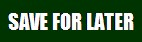 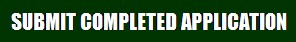 #*Budget Item*Total Amount Budgeted*Amount Requested from GSA  (maximum of $2,500)Amount Requested from Other Sources  (list details in following funding matrix)1$$$2$$$3$$$4$$$5$$$6$$$7$$$8$$$*TOTAL :$$$#YearAppliedAgency Title Applied toAmount RequestedAmount Granted ifReceivedAmt. remaining as ofMarch 30 this year (projected)1$$$2$$$3$$$4$$$5$$$